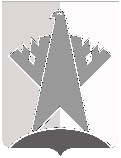 ДУМА СУРГУТСКОГО РАЙОНАХанты-Мансийского автономного округа - ЮгрыРЕШЕНИЕ«12» февраля 2021 года                                                                                                    № 1071-нпа      г. СургутВ соответствии с главой 31 Налогового кодекса Российской Федерации Дума Сургутского района решила:1.	Внести в решение Думы Сургутского района от 01 декабря 2008 года 
№ 379 «О земельном налоге» следующие изменения:решение дополнить пунктами 6.2, 6.3 следующего содержания:«6.2. Освободить от уплаты налога в размере 50 % организации в отношении земельных участков, в границах которых реализуется инвестиционный проект в соответствии с соглашением о защите и поощрении капиталовложений, с момента начала строительства до ввода объекта в эксплуатацию, предусмотренного в инвестиционном проекте.6.3. Освободить от уплаты налога в размере 30 % организации в отношении земельных участков, в границах которых реализуется инвестиционный проект в соответствии с соглашением о защите и поощрении капиталовложений, с момента ввода объекта в эксплуатацию, предусмотренного в инвестиционном проекте, но не более трёх лет.».2.	Решение вступает в силу не ранее чем по истечении одного месяца со дня его официального опубликования.О внесении изменений в решение Думы Сургутского района от 01 
декабря 2008 года № 379 «О земельном налоге»Председатель Думы Сургутского районаА.П. Сименяк«12» февраля 2021 годаГлава Сургутского районаА.А. Трубецкой «12» февраля 2021 года